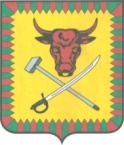 СОВЕТ МУНИЦИПАЛЬНОГО РАЙОНА«ЧИТИНСКИЙ РАЙОН»РЕШЕНИЕ22  декабря 2017 года                                                                                №    388  г. ЧитаО внесении изменений в Положение о комиссии по соблюдению требований к служебному поведению муниципальных служащих муниципального района «Читинский район» и урегулированию конфликта интересов, утвержденное решением Совета муниципального района «Читинский район» от 25 марта 2016 г. N 214Рассмотрев предложение и.о. прокурора Читинского района о внесение изменений в нормативные правовые акты в сфере противодействия коррупции, в соответствии с Федеральным законом от 25 декабря 2008 года № 273-ФЗ «О противодействии коррупции», Указом Президента РФ от 1 июля 2010 года № 821 «О комиссиях по соблюдению требований к служебному поведению федеральных государственных служащих и урегулированию конфликта интересов», Федеральным законом от 2 марта 2007 года № 25-ФЗ «О муниципальной службе в Российской Федерации», Законом Забайкальского края от 24 декабря 2008 года № 108-ЗЗК «О муниципальной службе в Забайкальском крае», Совет муниципального района «Читинский район»РЕШИЛ:1. Внести в Положение о комиссиях по соблюдению требований к служебному поведению муниципальных служащих муниципального района «Читинский район» и урегулированию конфликта интересов, утвержденное решением Совета муниципального района «Читинский район» от 25 марта 2016 г. N 214 "Об утверждении в новой редакции Положения о комиссии по соблюдению требований к служебному поведению муниципальных служащих муниципального района «Читинский район» и урегулированию конфликта интересов», изменение, дополнив его пунктом 16.6 следующего содержания:«16.6. Мотивированные заключения, предусмотренные пунктами 16.1, 16.3 и 16.4 настоящего Положения, должны содержать:а) информацию, изложенную в обращениях или уведомлениях, указанных в абзацах втором и пятом подпункта "б" и подпункте "д" пункта 15 настоящего Положения;б) информацию, полученную от государственных органов, органов местного самоуправления и заинтересованных организаций на основании запросов;в) мотивированный вывод по результатам предварительного рассмотрения обращений и уведомлений, указанных в абзацах втором и пятом подпункта "б" и подпункте "д" пункта 15 настоящего Положения, а также рекомендации для принятия одного из решений в соответствии с пунктами 23, 24.3, 25.1 настоящего Положения или иного решения».2. Настоящее решение вступает в силу с момента его принятия.3. Решение опубликовать в уполномоченном печатном органе и разместить на официальном сайте.Глава муниципального района «Читинский район»                                                                        Н.А. Селезнев 